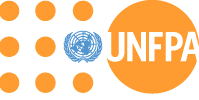          Fonds des Nations Unies          pour la PopulationAVIS DE RECRUTEMENT D’UN(E) CONSULTANT(E) INDIVIDUEL(LE)Le Bureau de l’UNFPA à Ouagadougou republie l’avis de recrutement suivant, pour une période de huit (08) mois :Dossiers de candidature :Une photocopie des diplômes ; Un Curriculum Vitae détaillé et signé (CV) ; Le formulaire P11 des Nations Unies dûment rempli et signé ; Une photocopie du passeport ou de la CNIB du candidat ;Un Certificat d’assurance maladie, dûment complété ;Une Confirmation de l’enregistrement dans le Roster des consultants UNFPA ;                 Lien : http://www.unfpa.org/unfpa-consultant-rosterUn certificat de visite médicale, dûment signée par une autorité compétente ;Un Certificat de sécurité BSAFE, si nécessaire ;Lien : https://training.dss.un.org/Si le consultant individuel qui soumissionne est un retraité qui perçoit une pension de la caisse des Nations Unies, joindre son attestation de rémunération pour l’année civile en cours. Dépôt des candidaturesLes dossiers de candidature sont reçus uniquement par courriel à l’adresse suivante :Monsieur le Représentant de l’UNFPA, Immeuble des Nations Unies à Koulouba ; 01 BP 575, Ouagadougou 01. BURKINA FASO ; Tél. : +226 25. 49.13.00.Sous pli fermé, avec sur l'enveloppe, la mention« Avis de consultation pour le poste de Consultant Migration Mixte (titre du poste), au plus tard le 04 octobre  2019 à 16h30 (heure limite) à la Réception de l’immeuble des Nations Unies. Aucune candidature envoyée par email, ne sera prise en considération.Seul(e)s les candidat(e)s présélectionné(e)s seront contacté(e)s pour la suite du processus. UNFPA fournit un environnement de travail qui reflète les valeurs de l’égalité de genre, du travail d’équipe, du respect pour la diversité, de l’intégrité et d’une balance saine du travail et de la vie.UNFPA est commis à maintenir une distribution équilibrée de genre et encourage les candidatures féminines.Aucune pratique discriminatoire n’est tolérée, y compris celle fondée sur le statut de sérologique VIH des candidat(e)s.NB : Les Formulaires P11 et les termes de référence (TDR) des postes sont disponibles sur le site du Bureau Pays de l’UNFPA http://burkinafaso.unfpa.org/.Processus de recrutement : sélection sur dossier.L'UNFPA se réserve le droit de ne donner aucune suite au  présent appel à consultation.Seules les candidatures présentant un intérêt pour l'UNFPA recevront une suite. L'UNFPA  EST UN ENVIRONNEMENT « NON FUMEUR ».PosteType de contratLieu d’affectationDate limite de réception des candidatures Consultant(e) projet Migration MixteConsultant individuel	Ouagadougou	04.10.2019